INDICAÇÃO Nº 6473/2017Indica ao Poder Executivo Municipal a limpeza na Praça Ismael Batagin, em frente à Escola Inocêncio Maia, no Centro.Excelentíssimo Senhor Prefeito Municipal, Nos termos do Art. 108 do Regimento Interno desta Casa de Leis, dirijo-me a Vossa Excelência para sugerir que, por intermédio do Setor competente, a limpeza na Praça Ismael Batagin, em frente à Escola Inocêncio Maia, no Centro.Justificativa:A praça em questão está precisando de cuidados, pois é passagem de pedestres, professores e crianças, que pedem a limpeza do local urgentemente. Os frequentadores relatam que o local está cheio de galhos e lixo.Plenário “Dr. Tancredo Neves”, em 10 de agosto de 2.017.Germina Dottori- Vereadora PV -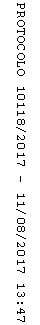 